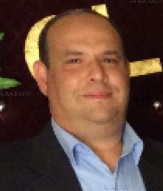 ALAA Alaa.363956@2freemail.com MIDDLE SCHOOL MATHEMATICS TEACHER 	PROFILE SUMMARY	Enthusiastic Middle School Math Teacher committed to creating an atmosphere that encourages productive learning  of math concepts.  Especially skilled at determining students' strengths and weaknesses and building lesson plans accordingly. Specialize in establishing and implementing flexible programs meeting curriculum standards.
Performance Responsibilities: Instructed students through lessons, discussions, visual aids and other effective teaching methods for student comprehension Administered various types of assessments to monitor student comprehension Monitored students in the classroom to maintain order and discipline. Coordinated parent/teacher conferences as needed to review student's performance, behavior and other issues Performed various administrative duties such as taking attendance, organizing the classroom and recording grades Confident mentor, reference, disciplined & self-motivated with excellent interpersonal, communication & organizational skills with proven abilities in team management 	HIGHLIGHTS	Unique ability to simplify more complex math concepts for middle school studentsComprehensive understanding of basic and intermediate math conceptsIntegrating technology into the curriculum to serve the needs of all learnersExcellent ability to assess students' abilities and communicate with parents and studentsOutstanding classroom organizational skills commitment to collaboration and high ethical professional standards	SKILLS SET 	Proficient use of Microsoft Office, Google Drive, Docs, Spreadsheets, etcExceptional written and verbal English and Arabic language skills 	EMPLOYMENT DETAILS	2012- Present: Middle School Math TeacherNile Language Middle and High Schools, Cairo, Egypt  Key ResultsDesigned, prepared and implemented lessons plans and appropriate teaching strategies to meet school’s math course, textbooks and students’ abilities.Prepared and administered tests after each math chapter and periodic quizzes to determine students ’progress  throughout the school year.•    Implemented customized education programs including developing classroom materials such as visual aids,          Video-clips, Power-point presentations, organizing activities, assigning homework and projects to enhance       student’s learning experience.
•    Enforced discipline and classroom rules and handled disciplinary issues according to established           guidelines to ensure all students on the right track and giving him a chance to improve his performance.
•    Identified struggling students that need extra-help and recommended and implemented appropriate       programs for them.
•    Scheduled and implemented parent/teacher conferences to connect and discuss with parents their children’ s      learning progress, strengths, weaknesses and areas for improvements in order to help each student reach his         full potential. •    Became affiliated with teaching organizations in order to utilize the latest advancements in the technology and           to increase high level of education.  1993-2012: Petroleum EngineerGUPCO-BP, Egypt 		ACADEMIC DETAILS	Bachelor’s Degree in Engineering from Cairo University in 1989	HONORS, AWARDS & CERTIFICATES	Certification in teaching Middle Grades Mathematics in English Language that is accredited by Ain Shams University.School award for excellent Math teaching contribution in 2015Preparation of the work for his/her classes as per the assigned time table in accordance with the agreed school curriculum.To mark and assess students' work and provide them with feedback on their performance in timely mannerTo maintain accurate and clear student records to record their development, progress and attainment (i.e.: attendance, grades, behaviour records, portfolios, student files).Alerting the Head of Department when a student's attendance performance and progress does not meet the expectations of the school.To effectively implement the school academic curriculum and Al-Ru’ya Pastoral Program through the work undertaken in and out of class to best meets the needs of the individual learnersTo bring to the attention of the Principal any problems relating to the assigned classroom, and the school as a whole, maintenance, or safety of students.To undertake such supervisory duties as may be assigned by at the principal.To be prepared to provide support for other teachers in ways that are indicative of a team approach (i.e. covering classes, sharing supervision of students, interdisciplinary planning, and curriculum development).Bachelor degree with a major in MathMinimum 3 years experience in teaching MathNative or near native accentThe JOD of the Math teacher incluedes but not limited to the following: